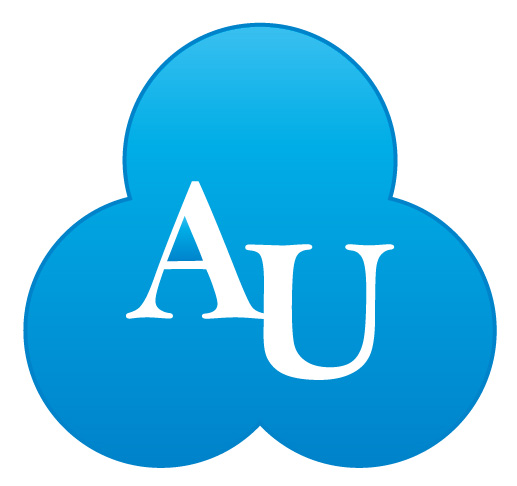 Academy Uniforms10/85 Mt. Derrimut Road,
Deer Park VIC 3023(next door to Rustique Restaurant)Telephone : +61 3 8385 9111Website : academyuniforms.com.auOpening Hours:
Mon – Fri 9am-5pmSaturday 9am-12pmOnline ordering for Deer Park West PS available from Term 2.Delivery of uniforms orders to the school every Friday.Home delivery $12